Фамилия Имя Отчество (если изменяли ФИО – указать)  ______________________________________________________________________________________Домашний телефон  Контактный телефон \ 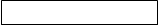 Дата рождения (число, месяц, год) _____________________Место рождения ___________________________________________________________________________________________________Место прописки     ___________________________________________________________________________________________________________________________________________________________________________________________Адрес проживания (индекс)   ____________________________________________________________________________________________________________________________________________________________________________________________Паспортные данные Серия _______________________  №________________________________________Когда выдан _______________________________________________________________________________Сведения о ближайших родственниках На какую должность претендуете   ______________________________________________________________________________________________Оплата труда:На последнем месте работы ______________ руб.Минимально требуемая на новом месте  __________ руб.  Образование Дополнительное образование (курсы) Опыт работы (укажите 3 последних места работы, включая работу по совместительству, предпринимательскую деятельность и т.п.)  Дополнительная информация:Кредитные обязательства:        Да          НетЛичный автомобиль:        Да           Нет Стаж вождения ____ лет    Водительские права, категория y________________Марка ________________ год выпуска  _____________                Увлечения, хобби  ________________________________________________________________________________________Занимаюсь спортом   Да        Нет    Каким   ________________________________________________________________________________________Сведения о воинском учете  ________________________________________________________________________________________________________________________________________________________________________________Привлекались ли к судебной ответственности Вы или Ваши родственники? Если да, то когда, где и за что? ________________________________________________________________________________________________________________________________________________________________________________Из каких источников узнали о вакансиях в нашей Компании?______________________________________________________________________________С какого числа можете приступить к работе ________________________________________________________________________________________Я даю свое согласие на получение, обработку и хранение моих персональных данных. Я подтверждаю, что все предоставленные мной сведения верны и не возражаю, если они при необходимости будут проверены. Дата заполнения анкеты  «_____» __________________г.  Подпись_________________/ _______________Сведения о рекомендацияхАНКЕТА РЕГИСТРАЦИИ КАНДИДАТА   Необходимо заполнить все пункты анкеты. Предоставленная информация рассматривается как конфиденциальная и третьим лицам не передается. Мы не гарантируем Вам трудоустройство. Ваша анкета будет храниться в нашем банке данных, и мы обязательно свяжемся с Вами, если увидим в Вас потенциального кандидата на конкретную вакансию. Пожалуйста, пишите четко и разборчиво.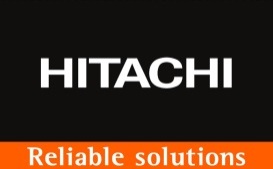 Семейное положениеХолост В разводеВ браке В незарегистрированном бракеСемейное положение	Родственники ФИО Дата, год рождения Должность и место работы\Место регистрацииОтецМатьСупруг(а), если изменяли ФИО указатьДети Братья Сестры  Данные о состоянии здоровьяСтрадаете ли Вы от аллергии к каким – либо веществам или химическим препаратам? ДаНетБыли ли у вас травмы спины? Приходилось ли Вам брать больничный лист по причине болей в спине   ДаНетИмеются ли у Вас заболевания, которые могут обостриться и тем самым отрицательно повлиять на Вашу способность исполнять свои рабочие обязанности? ДаНетСтрадали ли Вы когда- либо от кратковременной потери сознания, или эпилепсии?  ДаНетЕсть ли у Вас кожные заболевания?ДаНетНаименование учебного заведения Место и годы учебы СпециальностьНавыки работы на ПК (нужное подчеркнуть)Навыки работы на ПК (нужное подчеркнуть)Навыки работы на ПК (нужное подчеркнуть)Навыки работы на ПК (нужное подчеркнуть)Навыки работы на ПК (нужное подчеркнуть)Нет  Основы  Уверенный пользователь Программирование  С какими программами работаете Иностранные языки (оцените в баллах ваш уровень владения иностр. языком: 1 (базовый)- 5 (свободное владение)Иностранные языки (оцените в баллах ваш уровень владения иностр. языком: 1 (базовый)- 5 (свободное владение)Иностранные языки (оцените в баллах ваш уровень владения иностр. языком: 1 (базовый)- 5 (свободное владение)Иностранные языки (оцените в баллах ваш уровень владения иностр. языком: 1 (базовый)- 5 (свободное владение)Иностранные языки (оцените в баллах ваш уровень владения иностр. языком: 1 (базовый)- 5 (свободное владение)Иностранные языки Письменный   Чтение	 Разговорный  Понимание Период работы (даты) Организация(название, адрес, телефон) ДолжностьЧто входило в обязанностиЧто Вас не устраивало на данном месте работыРекомендатели (ФИО, телефон, название организации)1.__________________________________________________2._________________________________________________Организация Должностное лицо, от кого получены рекомендации Комментарии 